Christmas Times a-Comin’Benjamin ''Tex'' Logan 1951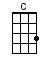 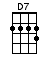 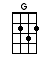 INSTRUMENTAL INTRO:  / 1 2 / 1 2 /[G] Christmas time's a-comin' [D7] Christmas time's a-comin'[G] Christmas time's a-comin', and I [D7] know I'm goin’ [G] home [G][G] Christmas time's a-comin' [D7] Christmas time's a-comin'[G] Christmas time's a-comin', and I [D7] know I'm goin’ [G] home [G][G] Snowflakes a-fallin' [D7] my old home's a-callin'[G] Tall pines are hummin' [D7] Christmas time's a-[G]comin' [G]CHORUS:Can't you [G] hear them bells ringin', ringin' [C] joy to all, hear them singin'[G] When it's snowin', I'll be goin' [D7] back to my country [G] home [G][G] Christmas time's a-comin' [D7] Christmas time's a-comin'[G] Christmas time's a-comin', and I [D7] know I'm goin’ [G] home [G]INSTRUMENTAL:[G] Christmas time's a-comin' [D7] Christmas time's a-comin'[G] Christmas time's a-comin', and I [D7] know I'm goin’ [G] home [G][G] White candle's burnin' [D7] my old heart's a-yearnin'[G] For the folks at home when [D7] Christmas time's a-[G]comin' [G]CHORUS:Can't you [G] hear them bells ringin', ringin' [C] joy to all, hear them singin'[G] When it's snowin', I'll be goin' [D7] back to my country [G] home [G][G] Christmas time's a-comin' [D7] Christmas time's a-comin'[G] Christmas time's a-comin', and I [D7] know I'm goin’ [G] home [G]INSTRUMENTAL:[G] Christmas time's a-comin' [D7] Christmas time's a-comin'[G] Christmas time's a-comin', and I [D7] know I'm goin’ [G] home [G][G] Holly's in the window [D7] homeward the wind blows[G] Can't walk for runnin' [D7] Christmas time's a-[G]comin' [G]CHORUS:Can't you [G] hear them bells ringin', ringin' [C] joy to all, hear them singin'[G] When it's snowin', I'll be goin' [D7] back to my country [G] home [G][G] Christmas time's a-comin' [D7] Christmas time's a-comin'[G] Christmas time's a-comin', and I [D7] know I'm goin’ [G] home [G][G] Christmas time's a-comin' [D7] Christmas time's a-comin'[G] Christmas time's a-comin', and I [D7] know I'm goin’ [G] homewww.bytownukulele.ca